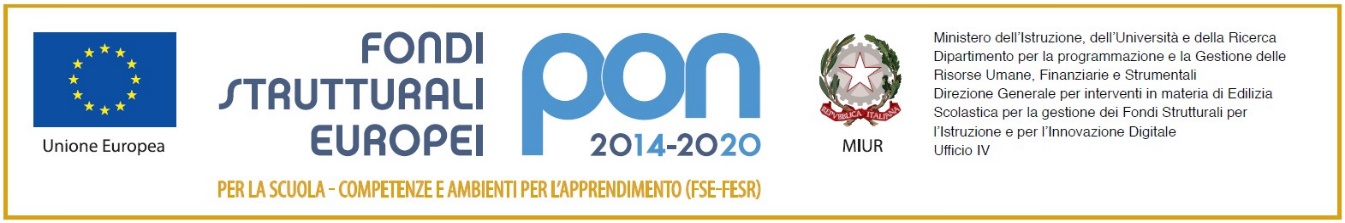            ISTITUTO OMNICOMPRENSIVOdi Montesano Sulla MarcellanaVia Regina Margherita  –    84033  Montesano Sulla Marcellana (SA)Tel.0975/861038 fax. 0975/367900 – E-mail SAIC8AU009@istruzione.it SATN02000X@istruzione.it  C.F. 92014420654ALLA DIRIGENTE SCOLASTICADELL’ISTITUTO OMNICOMPRENSIVO DI MONTESANO S/MRICHIESTA ASSEGNAZIONE SUPPORTI DIDATTICI“PON FSE - Avviso pubblico n. 19146 del 06/07/2020 (azione 10.2.2)” Il/La	sottoscritto/a	____________________________________________________________________nata/o a_______________________________________________ il ____________________________ Cod.Fiscale ______________________________________residente a _____________________________ in via_________________________________________n. _____ cellulare n. _____________________________CHIEDEDi poter fruire del beneficio della concessione in comodato d’uso gratuito per _l_ propri_  figli_ dei seguenti supporti didattici:Libri di testoVocabolari, dizionari e manualiNarrativa Calcolatrice scientificaA tal fine, consapevole delle responsabilità penali in caso di dichiarazione falsa, ai sensi degli art. 46 e 47 delD.P.R. n. 445/2000, dichiara:(barrare le voci di interesse)di essere genitore (o tutore) del/dei seguenti studente/i”:___________________________________________, frequentante la classe/sez. _________________________________________________________, frequentante la classe/sez. ______________di non godere di analoghe forme di sostegno;di avere l’indicatore ISEE in corso di validità  pari a ______________  euro;di avere una situazione di disagio dovuta all’epidemia da Covid-19 (allegare dichiarazione comprovante la situazione);di avere un figlio con disabilità certificata;che nel nucleo familiare sono presenti numero _________  figli frequentanti istituzioni scolastiche (specificare età e quali scuole frequentano):figlio 1 ________________________________________________________________________________figlio 2 ________________________________________________________________________________figlio 3 ________________________________________________________________________________figlio 4 ________________________________________________________________________________Si allegano:copia del documento di identità del firmatario;autodichiarazione  dalla quale si possa evincere una situazione di disagio anche a causa degli effetti connessi alla diffusione del COVID-19.Data………………….									                    Firma……………………………………………………….